Massachusetts Department of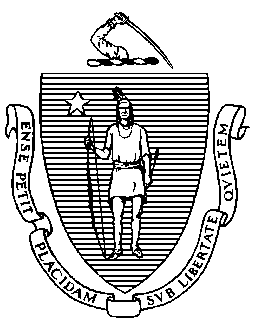 Elementary and Secondary Education75 Pleasant Street, Malden, Massachusetts 02148-4906 	       Số điện thoại: (781) 338-3000 TTY: N.E.T. Relay 1-800-439-2370Tháng Mười, 2021Thân gởi Phụ Huynh và Giám Hộ Học Sinh Khóa 2023:Kèm theo đây là kết quả bài trắc nghiệm MCAS mùa xuân 2021 của học sinh lớp 10. Kết quả này rất quan trọng bởi vì học sinh khóa 2023 phải đáp ứng một số đòi hỏi mới đủ tiêu chuẩn được bằng trung học. Tôi hy vọng thư này sẽ cho quý vị biết rõ đòi hỏi tốt nghiệp với khóa này.Ở môn luyện tập tiếng Anh và toán, có ba kết quả khả dĩ cho bài trắc nghiệm học sinh. Con quý vị có thể:Thi đậu và đáp ứng đòi hỏi tốt nghiệp MCAS ở một hay cả hai môn khi được từ 472 điểm trở lên ở ELA và từ 486 điểm trở lên ở môn Toán.Thi đậu (được từ 455 đến 471 điểm ở ELA hay từ 469 đến 485 điểm ở môn toán) nhưng cần hoàn tất Chương Trình Thông Thạo Giáo Dục (Educational Proficiency Plan, hay EPP) (www.doe.mass.edu/assessment/epp) ở các môn học đó để tốt nghiệp. Mỗi EPP bao gồm bản duyệt xét ưu và khuyết điểm của học sinh, những khóa học phải theo học và hoàn tất trong lớp 11 và 12, và mô tả các đánh giá nhà trường sẽ thực hiện để biết học sinh có đạt mức thông thạo hay khôngKhông đậu, trong trường hợp này con quý vị có thể thi lại (vài lần, nếu cần thiết) để đáp ứng đòi hỏi tốt nghiệp MCAS. Cơ hội thi lại lần kế tiếp là vào tháng Mười Một, 2021. Đối với học sinh không đậu bài kiểm tra môn luyện tập tiếng Anh hoặc toán, thì Tiến Trình Khiếu Nại Kết Quả Học Tập MCAS sẽ cho học sinh cách khác để cho thấy em có kiến thức và kỹ năng cần thiết đáp ứng hay vượt quá tiêu chuẩn xác định năng lực (competency determination, hay CD) của tiểu bang. Quý vị có thể lấy thêm thông tin, bao gồm các đòi hỏi về tiêu chuẩn tại mạng lưới www.doe.mass.edu/mcasappeals, hoặc liên lạc với hiệu trưởng trường trung học hay văn phòng hướng dẫn.Điểm MCAS của học sinh cũng có thể giúp các em có được tín dụng học phí để vào cao đẳng hay đại học công lập của Massachusetts. Sẽ có thông báo tự động cho học sinh đủ điều kiện được Học Bổng John và Abigail Adams (www.doe.mass.edu/scholarships/adams.html) trong niên học cuối cấp. Học sinh nào đủ tiêu chuẩn được Chứng Nhận Mastery của Stanley C. Koplik (www.doe.mass.edu/scholarships/mastery/) phải nộp đơn ghi danh trong niên học cuối cấp. Xác Định Năng Lực (Competency Determination, hay CD) được Điều Chỉnh cho môn Khoa Học và Kỹ Nghệ/Kỹ Thuật (Science and Technology/Engineering, hay STE)Để thay thế cho việc hủy bài kiểm tra MCAS mùa xuân 2020 do hoàn cảnh khẩn cấp COVID-19, Hội Đồng Giáo Dục Tiểu Học và Trung Học tạm thời điều chỉnh đòi hỏi CD môn STE cho học sinh các khóa 2020-2023. Theo đó, học sinh khóa 2023 sẽ được CD môn STE trong niên học cuối cấp dựa trên chứng nhận của khu học chánh rằng em đã hoàn thành khóa học liên quan về sinh học, hóa học, nhập môn vật lý, hoặc kỹ nghệ/kỹ thuật trong thời gian học trung học.Nếu quý vị có thắc mắc về đòi hỏi tốt nghiệp, xin liên lạc với cố vấn hướng dẫn trường học hoặc hiệu trưởng hoặc đến mạng lưới www.doe.mass.edu/mcas/graduation.html để biết thêm thông tin.Thân ái,Jeffrey C. RileyỦy Viên Giáo Dục Tiểu Học và Trung HọcJeffrey C. RileyỦy Viên